www.messagesofhope.org.au | Lutheran Media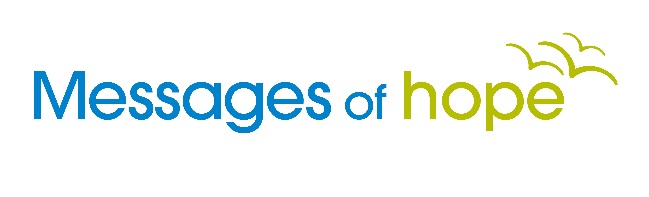 		197 Archer Street | North Adelaide SA 5006+618 8267 7314 | 1800 353 350 | luthmedia@lca.org.auFor Broadcast:	22nd April 2018FRREDOM FROM SHAMERound The Table Conversation“I remember being late for school and having everyone in the class looking at you as you came in to class late feeling so ashamed that you were arriving late for school. It's something I still carry with me now.”Richard:  We’ve all been embarrassed at some point in our lives. Sometimes it affects us so deeply that it sticks with us and can pop up when we least expect it. Recently Noel moved back to where he grew up as a kid and the memories came flooding back.Richard: We’ve been talking about how our perception of what others think can lock us into a deep feeling of shame. But there is good news, it all depends on the audience we’re listening to.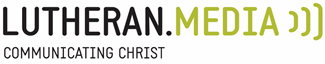 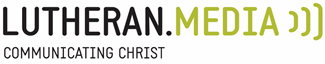 Noel:I tell you just recently I was cleaning out something in one of the back sheds of the house we've bought, and there was a particular can of oil in there, and the last time I used that sort of oil was when I was cleaning my air rifle when I was a boy of about 10 or 12. Suddenly all the memories came back. Including the day that me and a mate found an abandoned house, which we thought was derelict and shot out all the light bulbs for target practice. In fact, it was a house that was owned by people and was due to be rented. When I discovered that I felt so ashamed. I've not told anyone until now, so I've confessed to you publicly.Richard:Talking about childhood, I remember being late for school was one of the most shameful things, walking in, being late and having everyone in the class looking at you as you came in to class feeling so ashamed that you were arriving late for school. It's something I still carry now, if I'm late into a room or I walk into a room of people and I'm the only one coming in, I feel very ashamed and very embarrassed or exposed.Celia:It's that feeling isn't it that you can just feel it coming up from here, you never forget that feeling, do you?Richard:No, no.Noel:It's a childhood thing you've carried through to adult life, isn't it?Richard:Yes it is. Shame is often kept hidden and we try to deal with it within ourselves. It’s not surprising, that’s the very nature of shame but sometimes it comes out into the open and affects those around us too.Noel:It's interesting as a Christian pastor I've found that people often feel that God is their audience. In some ways He is, He's the biggest and most important.Richard:Yeah he's always around us.Noel:Yeah, He's the biggest and most important audience, but they respond or react to God as children. We think when we're children we can hide stuff from our parents. You think that by keeping the windows closed you can hide stuff.Celia:Yeah, He's probably actually already in that room, inside the closed doors isn't He or the closed windows?Noel:That's right, that's right. God's the audience but it's not a condemning audience.Celia:What do you mean?Noel:Again, speaking as a Christian pastor, and from my own experience I'd have to say the most beautiful thing is to realize that Jesus knows us and sees us, and knows us from our conception all the way through and is not ashamed. He's not ashamed of the stuff ups we've made. He's not ashamed of the mistakes. He's not ashamed. In a beautiful verse in the Bible He says, "He's not ashamed to call us His brothers and sisters." Whereas often if we've had a family member who's disappointed us or brought shame to the family, we cut them off.Richard:Yeah, even though He sees all that shame, and sees what we do, and what we've done, and what we think, He still calls us his brother and sister.Celia:It's really different isn't it?Richard:He loves us.Celia:Compared to our fear of what everybody else thinks of us. We can know that there's nothing to fear, yeah?Noel:That you can be exposed before God, spiritually naked before God and don’t have to fear that he's going to condemn you because of that, but that's the very place-Richard:Or cut you off or-Noel:Yeah that's the very place that He comes to you.Richard:Yeah.Noel:He comes in a very beautiful, sympathetic way because He himself was naked and exposed on the cross.Richard:That's where I take heart. There's God himself in Jesus on that cross being shamed for all the world to see.Celia:But He understands, I guess that's the big thing, that He understands our shame. He knows that, he understands what it's like, but he's there, and accepting us.Noel:Yeah it's beautiful that Jesus will never unfriend me from His Facebook wall.